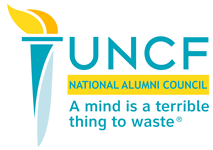 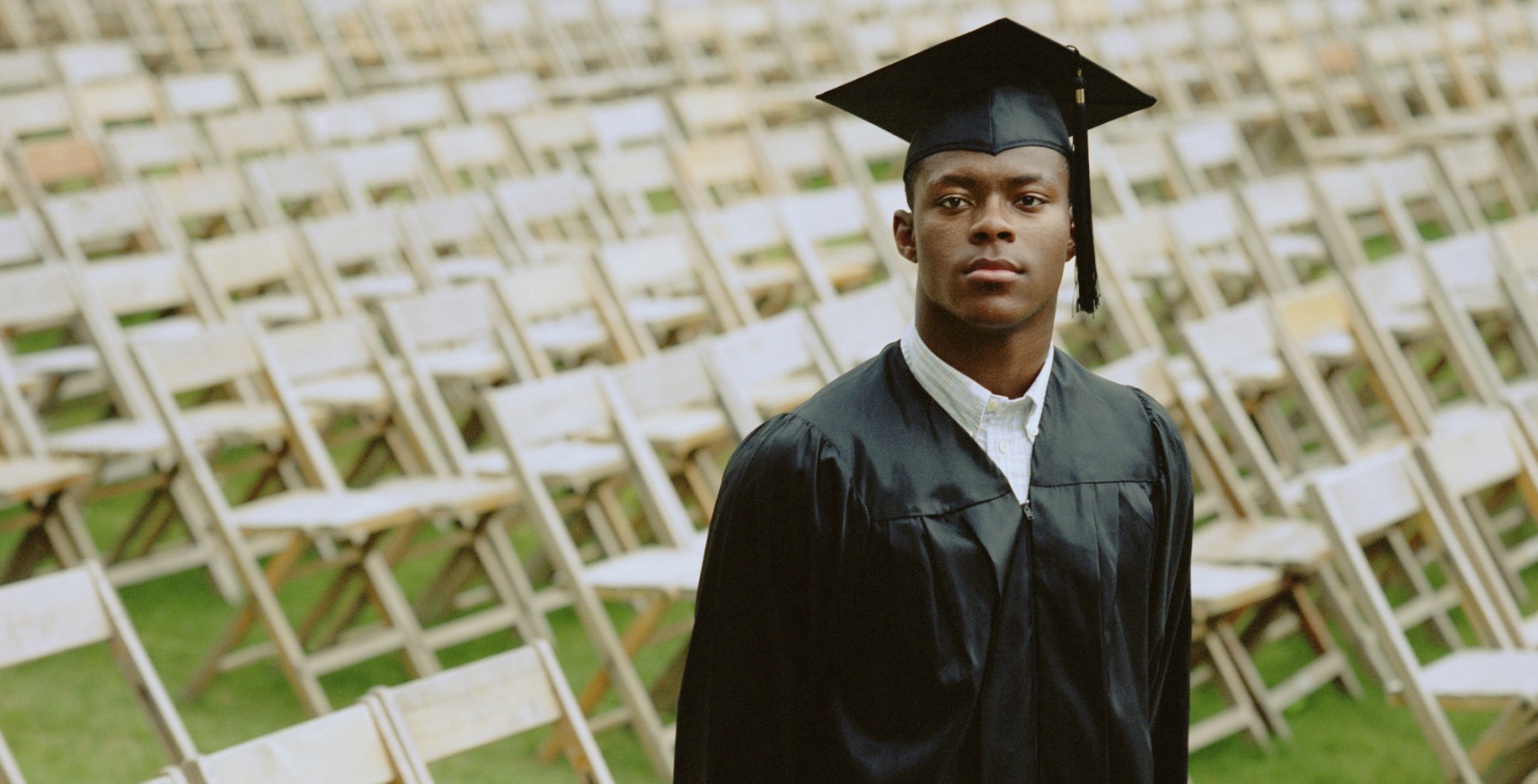 Who We AreThe Dayton Inter-Alumni Council (DIAC) is an official fundraising organization of the United Negro College Fund (UNCF) that is comprised of concerned UNCF/HBCU graduates and individuals who want to advance the cause of minority higher education.Who We AreThe Dayton Inter-Alumni Council (DIAC) is an official fundraising organization of the United Negro College Fund (UNCF) that is comprised of concerned graduates of UNCF institutions and Historically Black Colleges and Universities (HBCUs), as well as other individuals who want to advance the cause of minority higher education.Our MissionThe DIAC’s mission is to create and maintain in UNCF/HBCU alumni and the community an abiding sense of personal commitment to, and individual responsibility for, the health and welfare of the black college.The DIAC accomplishes its goals by working together with all interested parties towards three major initiatives: advocacy, recruitment, and fundraising.Our GoalsTo raise funds for UNCF member colleges and universities.To recruit students for the member schools and other HBCUs.To encourage cooperation among other HBCU alumni groups and friends of minority higher education.To provide a local/regional forum for educational issues.To stimulate the public awareness and interest in UNCF.Annual Membership Dues  (April 1 – March 31)Individual					$25.00UNCF Alumni Chapters (2 Representatives)	$50.00Other HBCU / Affiliate (1 Representative)	$25.00Ways to Get InvolvedVolunteer to help with local eventsBecome a local advocateFundraise on behalf of UNCF and HBCUs------------------------------------------------------------------------------------------------------------------------------------------------------------------	Membership Form:Name 															Street Address 														City, State, Zip 														Phone number 						 Email 								Institution / Affiliate Organization (if applicable) 										Membership Type:		     Individual ($25.00)	     UNCF Alumni Chapter ($50.00)	     HBCU / Affiliate Organization ($25.00)Make checks payable to DIAC/UNCF Return by mailing to:Dayton Inter-Alumni CouncilP.O. Box 60223Dayton, OH 45406-0223For additional information, please visit daytonuncf.com.